Государственный стандарт СССР ГОСТ 5087-80
"Ручки для окон и дверей. Типы и основные размеры"
(утв. постановлением Госстроя СССР от 13 декабря 1979 г. N 243)Window and door handles. Types and principal dimensionsВзамен ГОСТ 5087-72Срок введения с 1 января 1981 г.1. Настоящий стандарт распространяется на ручки-скобы и ручки-кнопки для деревянных окон и дверей, применяемых в массовом строительстве жилых и общественных зданий.2. Типы и основные размеры ручек должны соответствовать указанным на черт. 1-3 и в табл. 2.Условные обозначения типов, типоразмеров и наименования ручек, рекомендуемая область их применения приведены в табл. 1.Таблица 1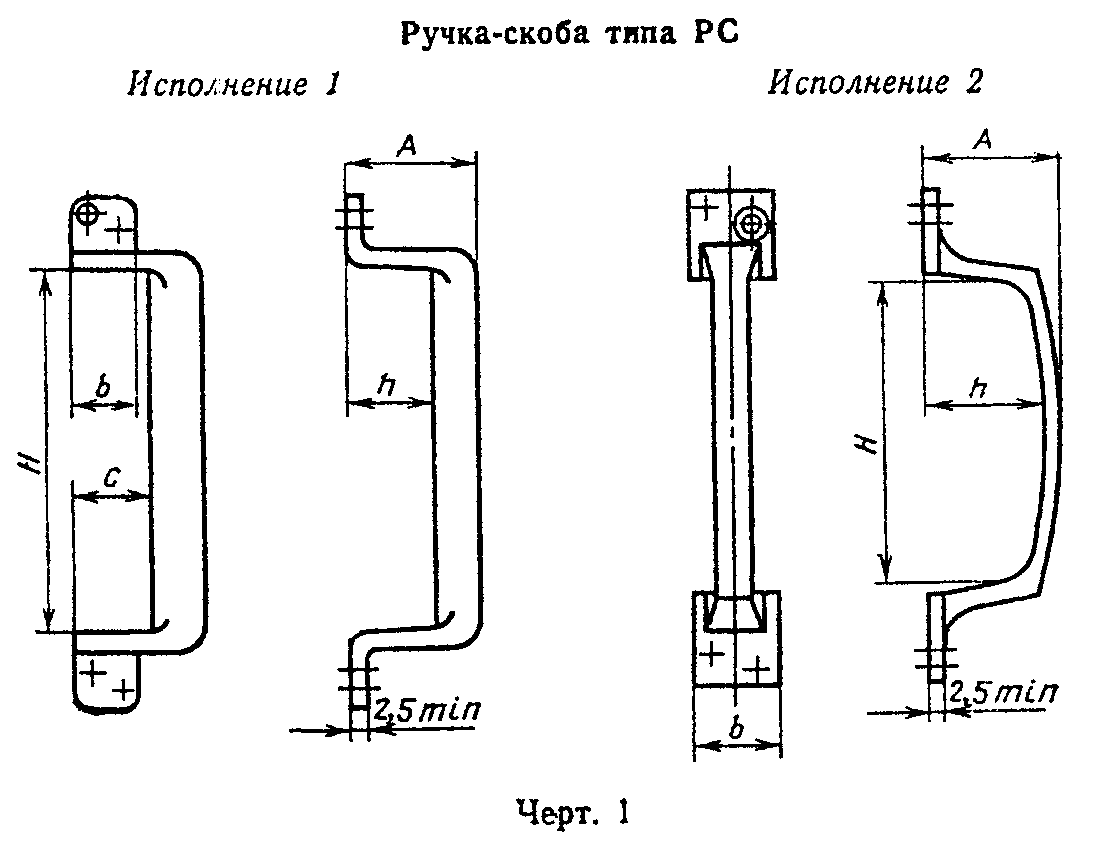 ┌─────────┬─────────┬───────────────────────────────────────────┬───────┐│Условное │  Типо-  │     Рекомендуемая область применения      │Номера ││обозначе-│  размер │                                           │черте- ││ние типа │         │                                           │  жей  │├─────────┴─────────┴───────────────────────────────────────────┴───────┤│                              Ручки-скобы                              │├─────────┬─────────┬───────────────────────────────────────────┬───────┤│PC       │PC 80    │Для окон и балконных дверей жилых зданий   │   1   │├─────────┼─────────┼───────────────────────────────────────────┼───────┤│         │PC 100   │Для окон и внутренних дверей зданий        │   1   │├─────────┼─────────┼───────────────────────────────────────────┼───────┤│         │PC 140   │Для входных дверей в квартиры и  внутренних│   1   │├─────────┼─────────┼───────────────────────────────────────────┼───────┤│         │         │дверей и окон общественных зданий          │       │├─────────┼─────────┼───────────────────────────────────────────┼───────┤│         │PC 200   │Для входных дверей в здания                │   1   │├─────────┼─────────┼───────────────────────────────────────────┼───────┤│         │PC 250   │То же                                      │   1   │├─────────┼─────────┼───────────────────────────────────────────┼───────┤│         │PC 300   │    "                                      │   1   │├─────────┼─────────┼───────────────────────────────────────────┼───────┤│         │PC 350   │    "                                      │   1   │├─────────┼─────────┼───────────────────────────────────────────┼───────┤│         │PC 400   │    "                                      │   1   │├─────────┼─────────┼───────────────────────────────────────────┼───────┤│         │PC 500   │Для входных дверей в здания                │   1   │├─────────┼─────────┼───────────────────────────────────────────┼───────┤│         │PC 600   │То же                                      │   1   │├─────────┴─────────┴───────────────────────────────────────────┴───────┤│                           Ручки-кнопки                                │├─────────┬─────────┬───────────────────────────────────────────┬───────┤│PK1      │    -    │Для внутренних дверей жилых зданий и дверей│   2   ││         │         │санузлов                                   │       │├─────────┼─────────┼───────────────────────────────────────────┼───────┤│PK2      │    -    │Для внутренних дверей жилых зданий         │   3   │└─────────┴─────────┴───────────────────────────────────────────┴───────┘"Черт. 1. Ручка-скоба типа РС"Таблица 2Размеры в мм┌────────┬─────────┬──────────┬─────────┬───────────┬─────────┬──────────────────────────┐│Типораз-│    Н    │    A     │    h    │С, не более│  b, не  │ Шурупы по ГОСТ 1145-70   ││  меры  │         │          │         │           │  более  │    или ГОСТ 1146-70      ││        │         │          │         │           │         ├───────────┬──────────────┤│        │         │          │         │           │         │  Размер   │ Количество   │├────────┼─────────┼──────────┼─────────┼───────────┼─────────┼───────────┼──────────────┤│ PC 80  │ 80 +- 5 │  35-48   │  25-35  │    30     │   35    │   А4Х25   │     4        ││ PC 100 │100 +- 5 │  35-48   │  25-35  │    30     │   35    │   А4Х25   │     4        ││ PC 140 │140 +- 5 │    He    │  40-45  │    40     │   40    │   А4Х25   │     4        ││        │         │нормирует-│         │           │         │           │              ││        │         │    ся    │         │           │         │           │              ││ PC 200 │200 +- 5 │  To же   │Не менее │    45     │   45    │   А4Х40   │     4        ││        │         │          │   40    │           │         │           │              ││ PC 250 │250 +- 5 │    "     │  То же  │    55     │   55    │   А4Х40   │     4-8      ││ PC 300 │300 +- 5 │    He    │He менее │    80     │   55    │   А5Х40   │     6-8      ││        │         │нормирует-│   40    │           │         │           │              ││        │         │    ся    │         │           │         │           │              ││ PC 400 │400 +- 5 │  To же   │He менее │    80     │   65    │   А5Х40   │     6-8      ││        │         │          │   50    │           │         │           │              ││ PC 500 │500 +- 5 │    "     │  To же  │    80     │   80    │   А5Х40   │     6-8      ││ PC 600 │600 +- 5 │    "     │    "    │    80     │   80    │   А5Х40   │     6-8      │└────────┴─────────┴──────────┴─────────┴───────────┴─────────┴───────────┴──────────────┘Пример условного обозначения ручки-скобы типоразмера PC 80, исполнения 1:PC 80-1 ГОСТ 5087-80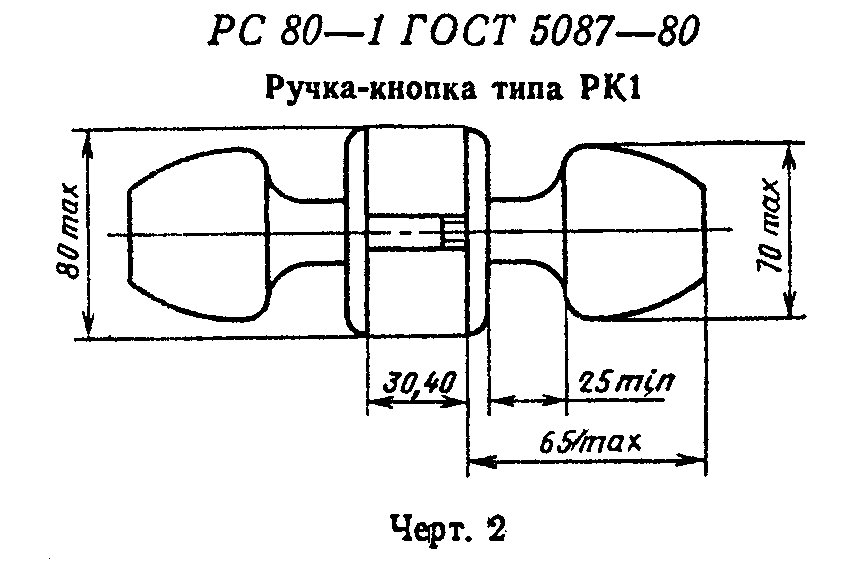 "Черт. 2. Ручка-кнопка типа РК1"Условное обозначение:РК1 ГОСТ 5087-80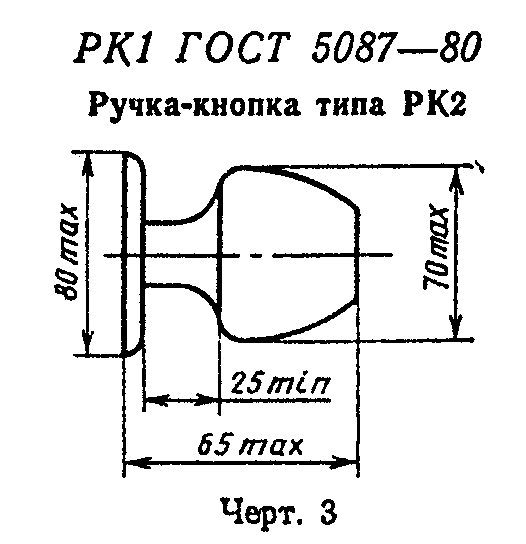 "Черт. 3. Ручка-кнопка типа РК2"Шурупы А4Х25 по ГОСТ 1145-70 или ГОСТ 1146-70 (2-4 шт.).Условное обозначение:РК2 ГОСТ 5087-803. Технические требования, комплектность, правила приемки, методы контроля, маркировка, транспортирование, хранение и гарантийный срок эксплуатации ручек должны соответствовать требованиям ГОСТ 538-78 и настоящего стандарта.4. Ручки-скобы типоразмеров PC 80, PC 100 и PC 140, как правило, необходимо изготавливать исполнения 1.5. Ручки-скобы типоразмеров PC 250-PC 600 допускается поставлять, по согласованию с организацией-потребителем, в комплекте с винтами по ГОСТ 17474-72 или ГОСТ 17475-72, в количестве 4-6 шт.6. Ручки-кнопки типа РК1 допускается поставлять, по согласованию с организацией - потребителем, в комплекте с шурупом А3 х 20 по ГОСТ 1145-70 или ГОСТ 1146-70.7. Ручки должны иметь защитно-декоративное покрытие по ГОСТ 538-78.Вид покрытия должен назначаться в зависимости от установленной группы условий эксплуатации:Л - для ручек PC 140, РК1, РК2;С " " PC 80, PC 100, PC 200, PC 250, PC 300, PC 400, PC 500, PC 600.